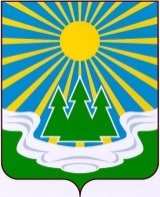 МУНИЦИПАЛЬНОЕ ОБРАЗОВАНИЕ«СВЕТОГОРСКОЕ  ГОРОДСКОЕ  ПОСЕЛЕНИЕ»ВЫБОРГСКОГО РАЙОНА ЛЕНИНГРАДСКОЙ ОБЛАСТИ      СОВЕТ ДЕПУТАТОВ      третьего созыва      РЕШЕНИЕот  19 мая  2020 года                  №	 16							О внесении изменений в Решение Совета депутатов МО «Светогорское городское поселение» от 17.07.2018 г. №  25     «Об утверждении Положения об организации и проведении       публичных    слушаний   по   вопросамградостроительной    деятельности   в  муниципальном образовании    «Светогорское    городское   поселение» Выборгского района Ленинградской областиВ соответствии с Федеральным законом от 6 октября 2003 года № 131-ФЗ «Об общих принципах организации местного самоуправления в Российской Федерации», Градостроительным кодексом Российской Федерации, Федеральным законом от 02.08.2019 № 283-ФЗ «О внесении изменений в Градостроительный кодекс Российской Федерации и отдельные законодательные акты Российской Федерации, Уставом муниципального образования, совет депутатовР Е Ш И Л :1.  Внести изменение в Положение об организации и проведении публичных слушаний по вопросам градостроительной деятельности в муниципальном образовании «Светогорское городское поселение» Выборгского района Ленинградской области, утвержденное решением совета депутатов от 17.07.2018 года № 25, дополнив Главу 1  п. 1.8 следующего содержания:«1.8. В целях внесения изменений в правила землепользования и застройки в случаях, предусмотренных  пунктами 3-5 части 2 и частью 3.1. статьи 33 Градостроительного кодекса Российской Федерации, а также в случае однократного изменения видов разрешенного использования, установленных градостроительным регламентом для конкретной территориальной зоны, без изменения ранее установленных предельных параметров разрешенного строительства, реконструкции объектов капитального строительства и (или) в случае однократного изменения одного или нескольких предельных параметров разрешенного строительства, реконструкции объектов капитального строительства, установленных градостроительным регламентом для конкретной территориальной зоны, не более чем на десять процентов проведение общественных обсуждений или публичных слушаний, опубликование сообщения о принятии решения о подготовке проекта о внесении изменений в правила землепользования и застройки и подготовка предусмотренного частью 4 статьи 33 Градостроительного кодекса Российской Федерации заключения комиссии не требуются». 	2. Опубликовать настоящее Решение в газете «Вуокса», в сетевом издании «Официальный вестник муниципальных правовых актов органов местного самоуправления муниципального образования «Выборгский район» Ленинградской области» (npavrlo.ru) и разместить на официальном сайте МО "Светогорское городское поселение" (mo-svetogorsk.ru).3. Решение вступает в силу после его официального опубликования в газете «Вуокса».Глава муниципального образования«Светогорское городское поселение»                                          И.В. ИвановаРазослано: в дело, Администрация МО, официальный сайт МО, Официальный вестник, газета «Вуокса», прокуратура